ДЕПАРТАМЕНТ ОБРАЗОВАНИЯ И НАУКИ ГОРОДА МОСКВЫГОСУДАРСТВЕННОЕ БЮДЖЕТНОЕ ОБЩЕОБРАЗОВАТЕЛЬНОЕ УЧРЕЖДЕНИЕГОРОДА МОСКВЫ «АКАДЕМИЧЕСКАЯ ШКОЛА № 1534»(ГБОУ ШКОЛА № 1534 «АКАДЕМИЧЕСКАЯ»)     ИНДИВИДУАЛЬНЫЙ ПРОЕКТ(учебное исследование)Отличия городской почвы от тепличнойПредметная область/направление: экология, биологияВыполнил: ученик 10 «И» классаГладышев Игорь Сергеевич                                                         Москва, 2023СодержаниеВведение………………………………………………………………….3Основная часть………………………………………………………….5Этап по изучению теории...………………………………………5Исследовательский этап……………………………………….…6Заключение………………………………………………………………9Список литературы……………………………………………………10Приложение…………………………………………………………….11ВведениеВ наше время чрезвычайно актуален вопрос защиты природы. С течением времени количество отходов, выбрасываемых в окружающую среду, растёт и виной этому довольно большое количество факторов. К главным можно отнести: быстрое развитие человека в технологической сфере, что включает увеличение использования двигателей внутреннего сгорания, строительство предприятий, выбрасывающих в атмосферу токсичные отходы, и даже элементарное безразличное человека к природе очень многое значит в её состоянии. В связи со всем вышеперечисленным появляется реальная угроза существованию не только человечества, но и биосферы.Рассмотрим воздействие человека на наиболее чувствительную оболочку Земли – почву. Те действия, которые необходимы глобальной экономике, приводят к существенному изменению химического состава почвы. Во многих районах Земли снижается плодородие почвы и иногда даже образуются техногенные пустыни, которые вряд ли в ближайшем будущем могут быть использованы для выращивания культур. Для сравнения можно взять почву, которая менее всего подвергнута воздействиям – тепличную. Да, подобных сравнений проводилось большой количество, но мне было интересно оценить загрязнённость почвы именно моего города – Москвы.Гипотеза: почва в мегаполисе загрязнена и проращивание в ней каких-либо культур крайне проблематично.Цель исследования: исследовать городскую почву на предмет загрязнения, а также сравнить её с тепличной.Задачи:Вырастить в той и другой почве одинаковые культурыНаблюдать за ростом в течении некоторого времениПровести некоторые опыты с самой почвойОбобщить полученную информациюОбъект исследования: 2 вида почвы: тепличная и уличнаяПредмет исследования: пригодность городской почвы для выращивания культурМетоды исследования:НаблюдениеРабота с интернет-ресурсамиПроведение экспериментовСистематизация полученной информации Источники информации: Результаты экспериментовИтоги анализа различных источниковРиски и способы их минимизации:	Риски: культура может не взойти ввиду непригодности семян, а не почвыПути их минимизации: увеличение количества изучаемых ростковДорожная карта исследования представлена в Приложении 1Основная частьЭтап по изучению теорииДля проведения каких-либо экспериментов, необходимо изучить информацию, с помощью которой можно будет делать выводы.Загрязнение почв — вид антропогенной деградации почв, при которой содержание химических веществ в почвах, подверженных антропогенному воздействию, превышает природный региональный фоновый уровень их содержания в почвах.Из-за неблагоприятной экологической обстановки, в больших городах начинают доминировать урбанозёмы (городские почвы) — земли с нарушенным строением профиля, несогласованным залеганием горизонтов, наличием антропогенных горизонтов с высочайшей степенью загрязнения тяжелыми металлами и органическими препаратами, строительного и домашнего мусора.Огромное влияние на почвы Москвы оказывает научно-технический прогресс, который за последнее столетие сильно ухудшил состояние почв в городе. Ниже приведена оценка состояния почвенного покрова на основе суммарного показателя загрязнения (Zn):Категория слабого (допустимого) загрязнения (Zc < 14)Средний (умеренно допустимый) уровень загрязнения (Zc 14-32)Опасная категория загрязнения (Zc 32-128)Большая часть города относится к первой категории (около 97%), в том числе и район, в котором производился набор почвы для экспериментов. Согласно статистике, в основном почвы в городе характеризуются крайне высокой запечатанностью. Это подтверждает тот факт, что в профилях почв сочетаются различные по окраске и мощности слои искусственного происхождения, о чем свидетельствуют резкие переходы между ними. Среднее значение запечатанности почв Москвы составляет 58,6%, что, впрочем, является нормальным значением для почв мегаполиса. Она вызвана крайне плотной застройкой городской среды, что оказывает огромное давление на грунт.Исследовательский этапВ ходе данного этапа исследования были проведены некоторые эксперименты, которые помогли провести некоторые сравнения, а также понять, насколько городская почва пригодна к выращиванию культур.Первым этапом исследования является визуальное сравнение двух проб почв: грунта, взятого с аллеи на улице Новочерёмушкинская и грунта, приобретённого в садовом магазине. По результатам сравнения была составлена следующая таблица:Таблица визуальных различий между пробами почв
Фотографии обеих проб приведены в приложении 2Вторым этапом исследовательской части стало проращивание семян гороха и редиса. Данные культуры были выбраны по причине быстрого всхода ростков. Для проращивания семян в одной и другой пробе были созданы максимально идентичные условия: одинаковое освещение, количество воды, затрачиваемой на ежедневный полив, а также объем почвы, помещенный в пластмассовые тары. Далее будут приведены графики роста в той и другой почве.После 20 ноября растения постепенно начали увядать. Скорее всего это произошло из-за недостатка солнечного света и тепла. Затем проведён анализ всхожести семян. По его данным была составлена следующая диаграмма:По результатам измерений можно утверждать, что всхожесть семян в городском и тепличном грунте в домашних условиях различается. И если с редисом разница не так велика, то с горохом она очень ощутима. Вероятно, в данных условиях гороху необходимо большее количество питательных веществ, которые не может дать городской грунт. Также стоит заметить, что всходы в тепличной земле отличались более высокой плотностью, а также более насыщенным зелёным цветом, что также указывает на её большую пригодность для выращивания культур. Фотографии, сделанные во время проращивания, находятся в приложении 3ЗаключениеВ ходе проведения моего исследования во введении была обозначена цель - исследовать городскую почву на предмет загрязнения, а также сравнить её с тепличной.  Она была решена путем решения поставленных задач, по которым сделаны следующие выводы:Проращивание культур в городской почве возможно, но результат будет на порядок хуже, чем в земле, предназначенной для этого.Рост культуры, при одинаковых остальных условиях, был лучше в тепличной земле. Это проявилось во всех планах: в среднем, высота культур, проращиваемых в городском грунте, была на 40% меньше, ростки в тепличном грунте имели более натуральный вид, а также процесс их жизнедеятельности был немного дольше. Эксперименты с пробами почв также показали, что городская сильно уступает тепличной по всем параметрам. Главными из них стали повышенная запечатанность городской, а также её каменистость. Можно предположить, что именно эти причины в связке с не самой лучшей экологической обстановкой в городе стали решающими факторами.Суммировав полученные данные от исследования, можно заявить, что городская почва на порядок хуже тепличной, что говорит о сильном влиянии техногенного вмешательства в природу.Таким образом, можно с уверенностью заявить, что гипотеза, выдвинутая во введении, подтвердилась. И, к сожалению, с этим вряд ли можно что-то сделать, поскольку вместе с развитием мегаполиса будет ухудшаться и экологическая обстановка, что происходило на протяжении предыдущих ста лет. Но, стоит заметить, что в последнее время люди уделяют большое внимание вопросу экологии как и в различных лесах-заповедниках, так и в больших городах, так что, если человечество будет усиленно развивать технологии, связанные с защитой экологии, то в скором будущем всё изменится, но для этого почти каждый должен приложить усилия.Список литературыХудобахшов, Р. М. Экологическое состояние почв московского мегаполиса. Основные источники загрязнения / Р. М. Худобахшов, М. В. Третьяков, С. А. Захарченко. — Текст : непосредственный // Молодой ученый. — 2021. — № 21 (363). — С. 546-548. — URL: https://moluch.ru/archive/363/81245/ (дата обращения: 22.11.2022).Гордиенко, О.А. Текст научной статьи по специальности «Строительство и архитектура» / О.А. Гордиенко. URL: https://cyberleninka.ru/article/n/opredelenie-zapechatannosti-pochv-i-gruntov-funktsionalnyh-zon-g-volgograda-na-osnove-dannyh-distantsionnogo-zondirovaniyaКирякова, А.А. Фитотоксичность почв с.Магинск Караидельского района / А.А. Кирякова // studfile.net URL: https://studfile.net/preview/6014036/Шашков, К.А. Исследование влияния загрязнения почв на всхожесть растений / К.А. Шашков // cyberleninka.ru URL: https://cyberleninka.ru/article/n/issledovanie-vliyaniya-zagryazneniya-pochv-na-vshozhest-rasteniy Филиппова Л.С. ЗАГРЯЗНЕНИЕ ПОЧВЫ И БИОЛОГИЧЕСКИЕ МЕТОДЫ ЕЕ ОЧИСТКИ / Л.С. Филиппова, А.С. Акимова // Международный научно-исследовательский журнал. — 2022. — №11 (125). — URL: https://research-journal.org/archive/11-125-2022-november/10.23670/IRJ.2022.125.73 (дата обращения: 09.12.2022)ПриложениеПриложение 1Дорожная карта исследованияПриложение 2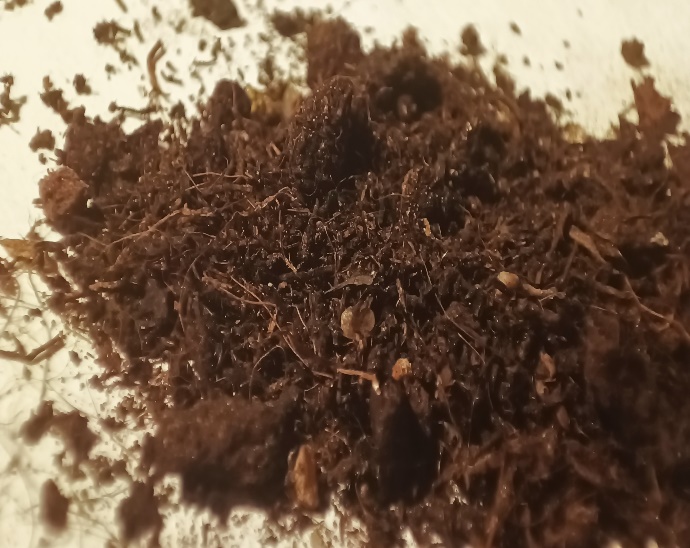 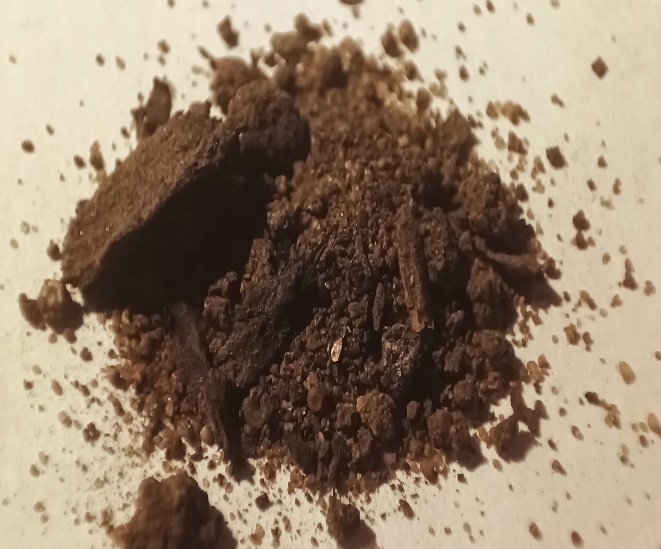 На левой фотографии находится тепличный грунт, а на второй городской. Это видно по комковатости последнего.Приложение 35 ноября 2022. Посадка семян.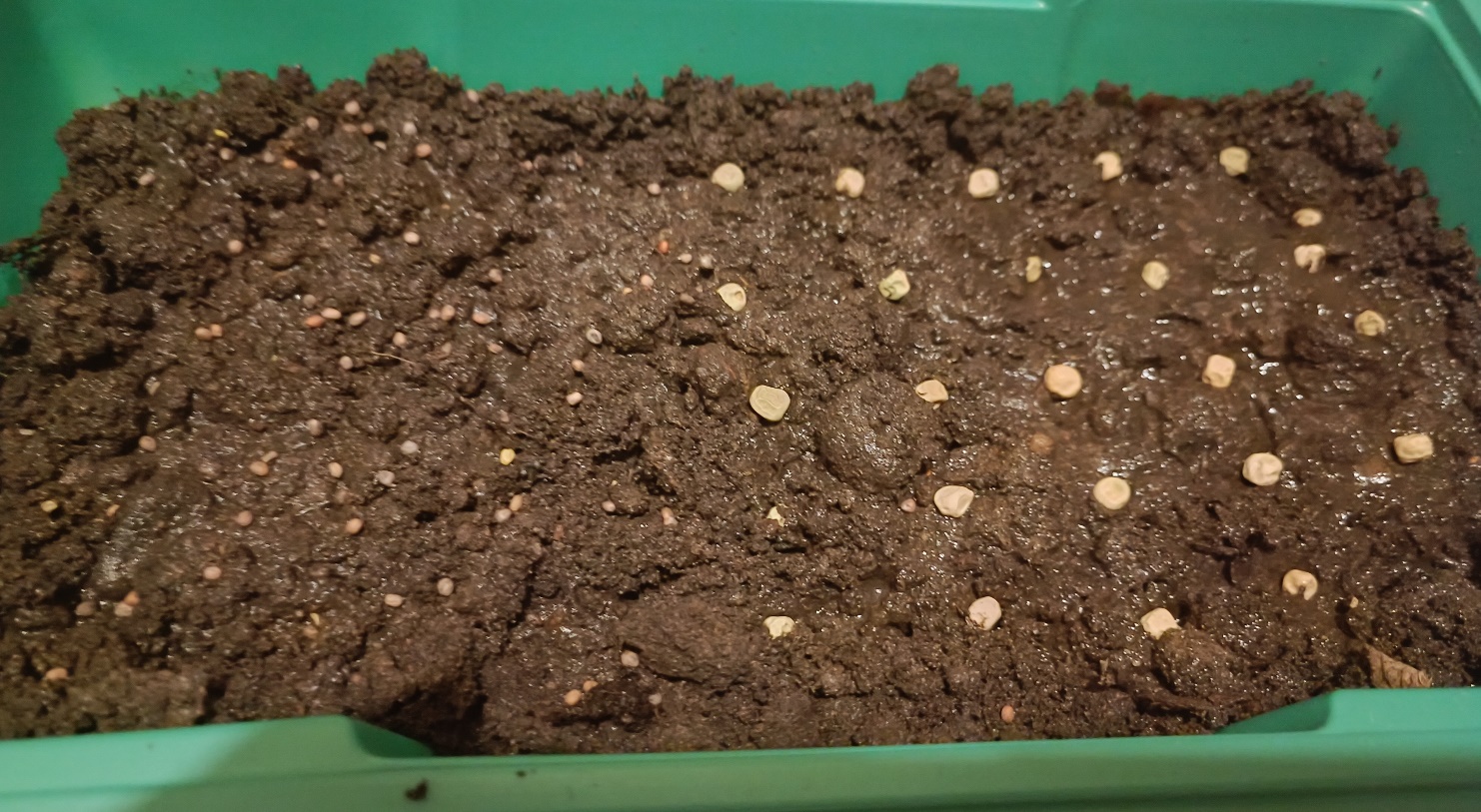 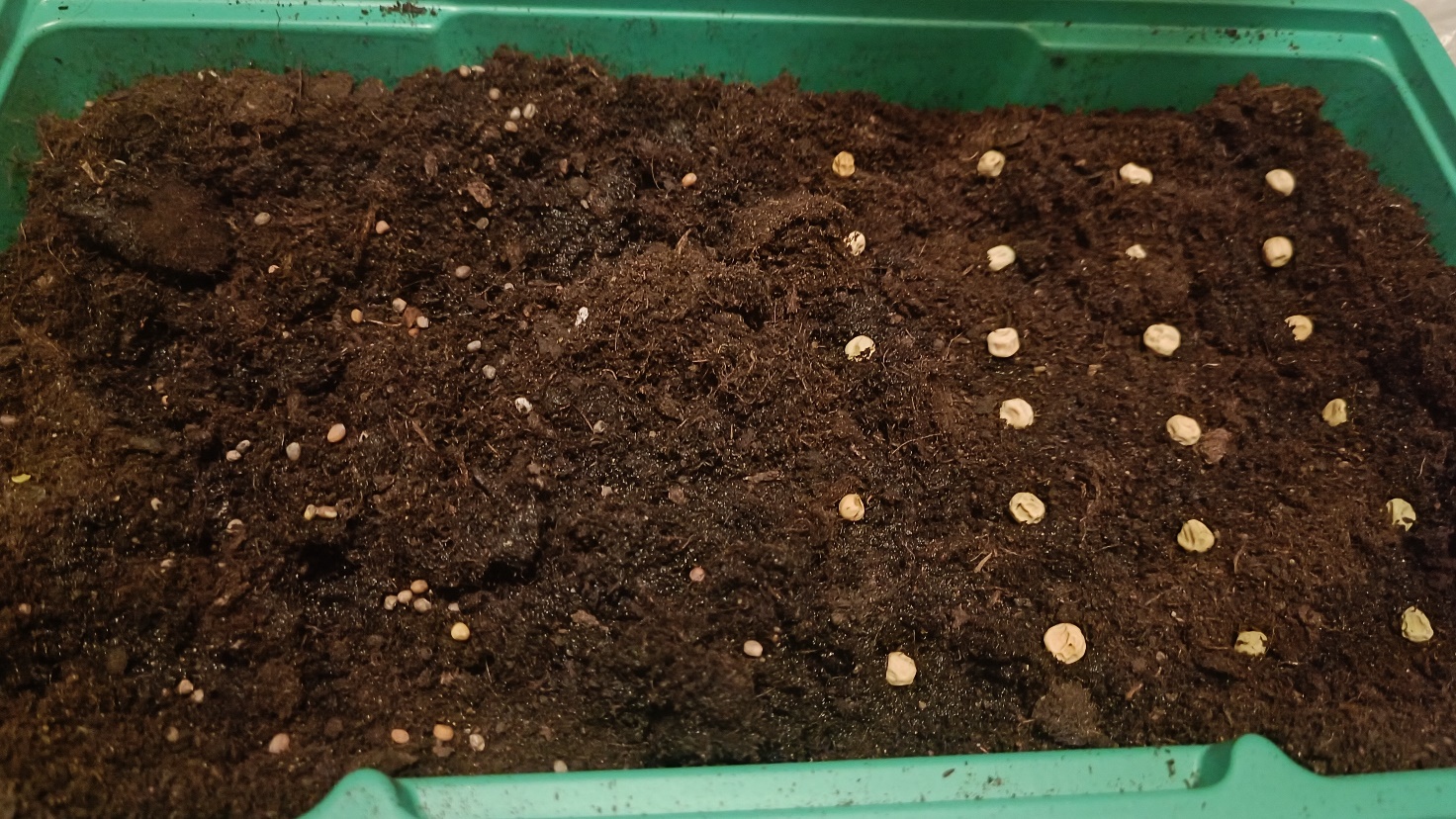 8 ноября 2022. Появление всходов редиса в обеих пробах.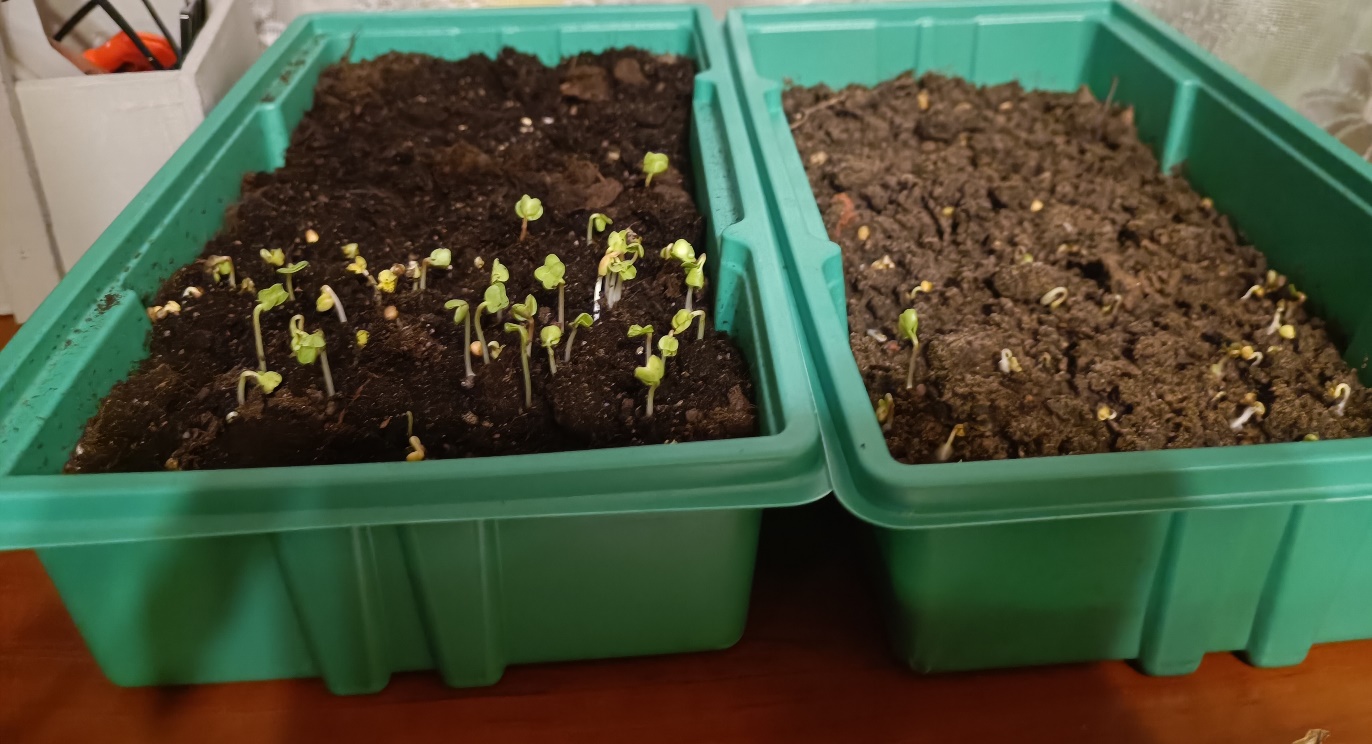 10 ноября 2022. Редис активно растёт, горох только начинает всходить.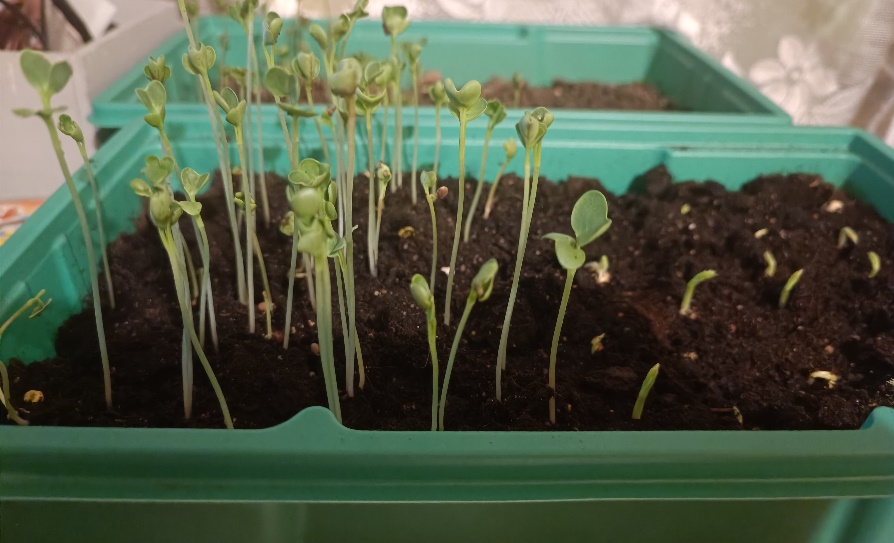 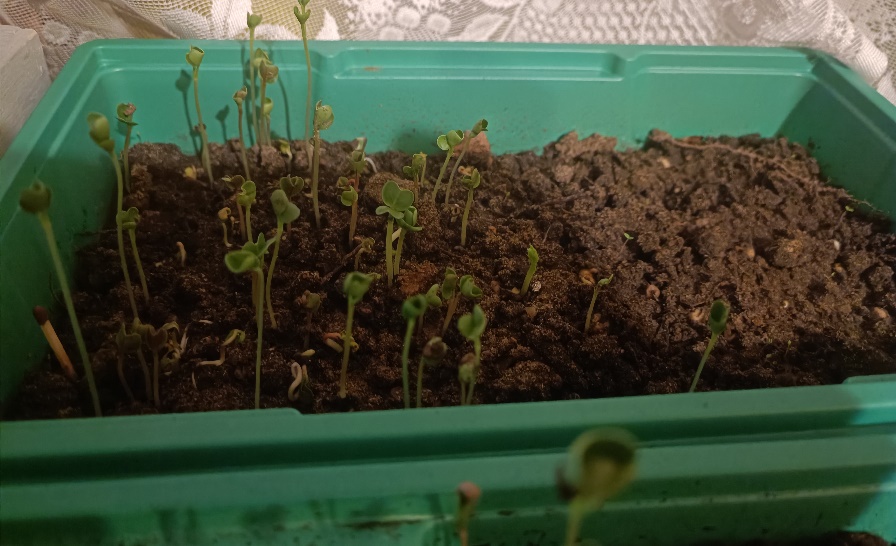 13 ноября 2022. Горох в тепличной почве начал активный рост довольно мощных стеблей.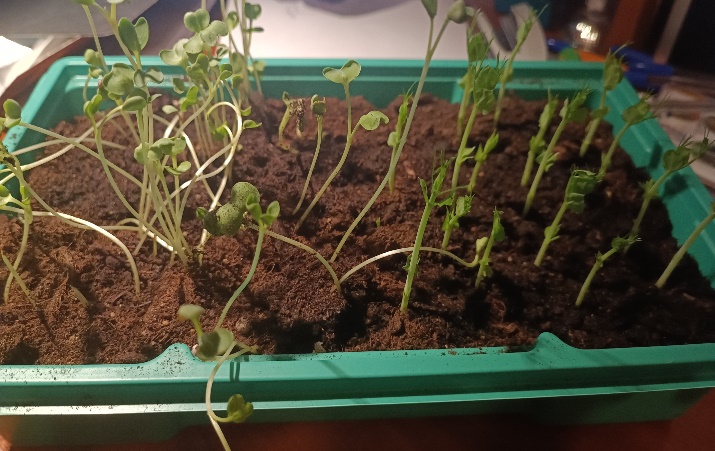 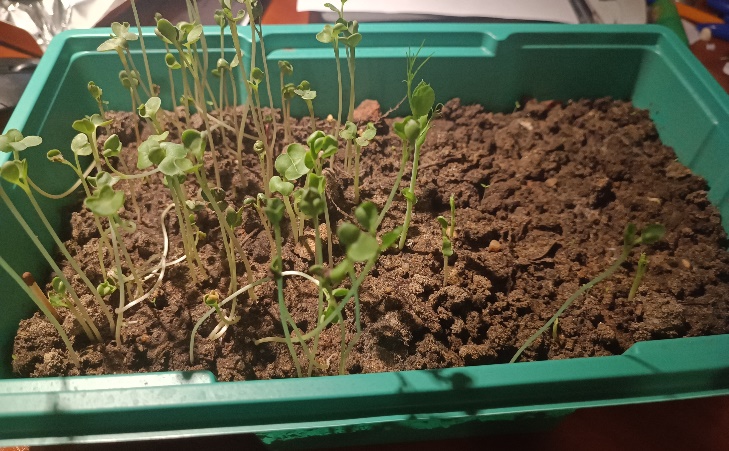 Но уже 27 ноября наблюдение за ростом закончилось по причине гибели большинства всходов.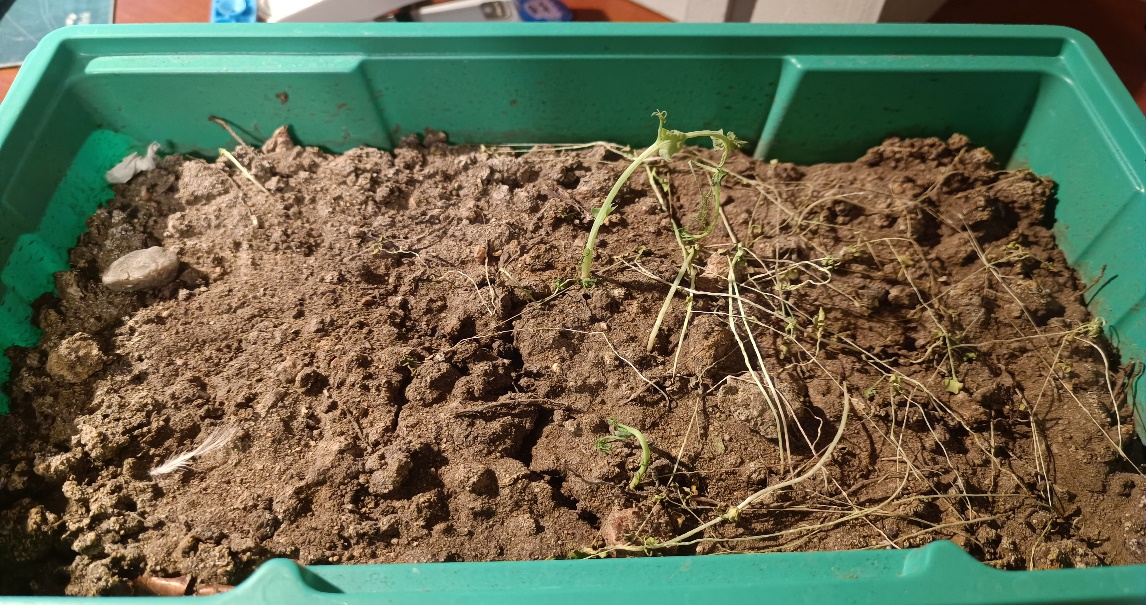 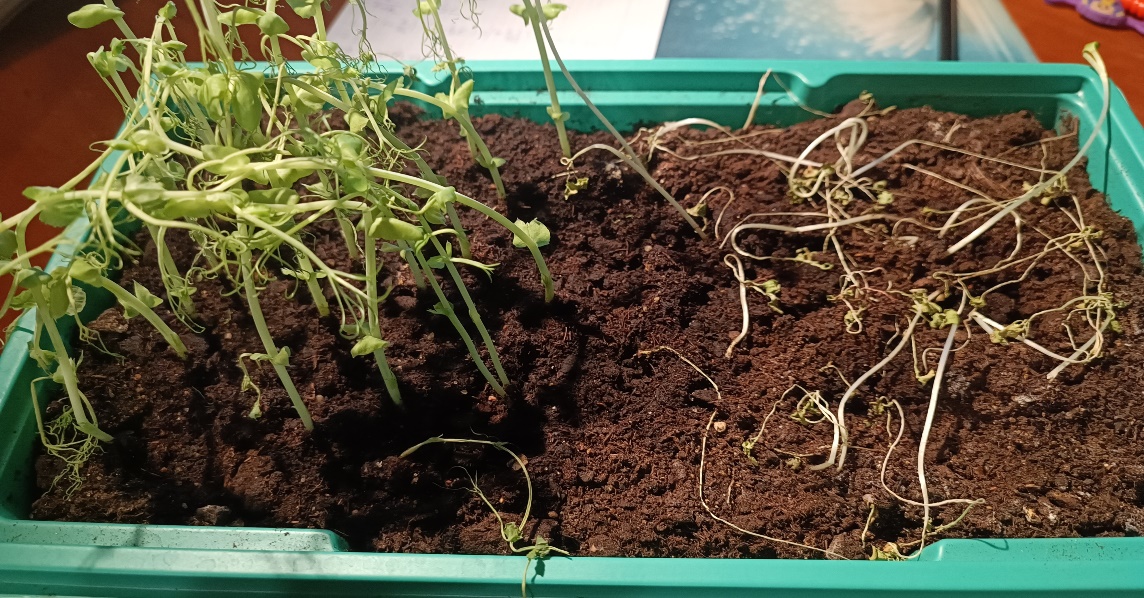 Предмет сравненияГородской грунтТепличный грунтКаменистостьКрайне высокий уровеньПрактически отсутствуетЦветТёмно-коричневыйЧёрныйСостояние после полного высушиванияОбразовались большие, очень   твердые комки, обладающие высокой плотностью.Сохранение своих изначальных качеств, за исключением влажности.Наличие воздухаВ силу своей запечатанности, почва имеет низкое содержание воздуха.  При опускании в стакан с водой медленно выходят маленькие пузырьки воздуха.Большое количество воздуха, при опускании в стакан с водой из неё выходит большой количество пузырьков воздуха.Этап работы (задача)ОктябрьНоябрьДекабрьЯнварьИзучение теоретического материалаНабор проб почв и исследование каждой из нихВыращивание культур в двух видах почвы, произведение замеров и наблюденийОбъединение полученных данных, анализ результатов экспериментов, формирование выводов исследованияЗащита проекта перед экспертами.